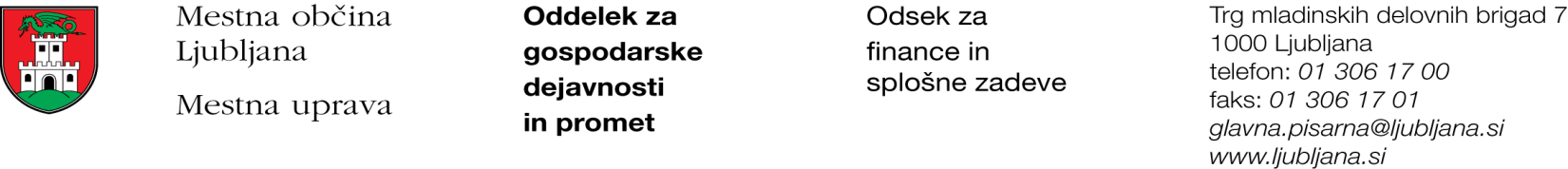 Številka: 351-32/2020-8Datum: 16. 4. 2020Mestna občina Ljubljana, na podlagi drugega odstavka 52. člena Zakona o stvarnem premoženju države in samoupravne lokalne skupnosti (Uradni list RS, št. 11/18 in 79/18) objavlja naslednjo:NAMERO O SKLENITVI NEPOSREDNE POGODBEMestna občina Ljubljana objavlja namero o sklenitvi neposredne pogodbe o ustanovitvi stavbne pravice na nepremičninah ID znak: parcela 1723 1558/6, parcela 1723 1558/5, parcela 1723 1559/3, parcela 1723 1559/1, parcela 1723 1558/3 in parcela 1723 1560/3.Predmet pogodbe bo ustanovitev stavbne pravice v korist imetnika stavbne pravice in sicer tako, da se:nad nepremičnino ID znak: parcela 1723 1558/6 ustanovi stavbna pravica v korist pridobitelja stavbne pravice z naslednjo vsebino:»Gradnja nadstreška nad manipulativno površino polnilne postaje na stisnjen zemeljski plin (CNG) v izmeri 39,77 m2, v skladu s projektno dokumentacijo DGD št. 18244-30 iz decembra 2019 z dopolnitvijo v januarju 2020, izdelovalca Savaprojekt d.d., Cesta  krških žrtev 59, Krško. Stavbna pravica se ustanavlja za dobo 30 let.«.       nad nepremičnino ID znak: parcela 1723 1558/5 ustanovi stavbna pravica v korist pridobitelja stavbne pravice z naslednjo vsebino:»Gradnja nadstreška nad manipulativno površino polnilne postaje na stisnjen zemeljski plin (CNG) v izmeri 0,91 m2, v skladu s projektno dokumentacijo DGD št. 18244-30 iz decembra 2019 z dopolnitvijo v januarju 2020, izdelovalca Savaprojekt d.d., Cesta  krških žrtev 59, Krško. Stavbna pravica se ustanavlja za dobo 30 let.«.       nad nepremičnino ID znak: parcela 1723 1559/3 ustanovi stavbna pravica v korist pridobitelja stavbne pravice z naslednjo vsebino:»Gradnja nadstreška nad manipulativno površino polnilne postaje na stisnjen zemeljski plin (CNG) v izmeri 5,37 m2, v skladu s projektno dokumentacijo DGD št. 18244-30 iz decembra 2019 z dopolnitvijo v januarju 2020, izdelovalca Savaprojekt d.d., Cesta  krških žrtev 59, Krško. Stavbna pravica se ustanavlja za dobo 30 let.«.      nad nepremičnino ID znak: parcela 1723 1559/1 ustanovi stavbna pravica v korist pridobitelja stavbne pravice z naslednjo vsebino:»Gradnja nadstreška nad manipulativno površino polnilne postaje na stisnjen zemeljski plin (CNG) v izmeri 24,95 m2, v skladu s projektno dokumentacijo DGD št. 18244-30 iz decembra 2019 z dopolnitvijo v januarju 2020, izdelovalca Savaprojekt d.d., Cesta  krških žrtev 59, Krško. Stavbna pravica se ustanavlja za dobo 30 let.«.       nad nepremičnino ID znak: parcela 1723 1558/3 ustanovi stavbna pravica v korist pridobitelja stavbne pravice z naslednjo vsebino:»Gradnja postajnega znaka za označitev polnile postaje na stisnjen zemeljski plin (CNG) v izmeri 3,39 m2, v skladu s projektno dokumentacijo DGD št. 18244-30 iz decembra 2019 z dopolnitvijo v januarju 2020, izdelovalca Savaprojekt d.d., Cesta  krških žrtev 59, Krško. Stavbna pravica se ustanavlja za dobo 30 let.«. nad nepremičnino ID znak: parcela 1723 1560/3 ustanovi stavbna pravica v korist pridobitelja stavbne pravice z naslednjo vsebino:»Gradnja postajnega znaka za označitev polnilne postaje na stisnjen zemeljski plin (CNG) v izmeri 0,61 m2, v skladu s projektno dokumentacijo DGD št. 18244-30 iz decembra 2019 z dopolnitvijo v januarju 2020, izdelovalca Savaprojekt d.d., Cesta  krških žrtev 59, Krško. Stavbna pravica se ustanavlja za dobo 30 let.«.       Pogodba bo sklenjena po preteku 20 dni od dneva objave te namere na spletni strani Mestne občine Ljubljana.MESTNA OBČINA LJUBLJANA